General Description:Under Supervision of the Public Health Nursing Director, the Public Health Nurse II provides skilled nursing services to individuals, families, and groups in their home, clinic, schools, work, and/or community environment.  The following duties are normal for this classification.  These are not to be construed as exclusive or all-inclusive.  Other duties may be required and assigned.Provides nursing care relative to nursing practices defined by the Michigan Nurse Practice Act to clients in homes, clinics, schools, or communities; provides treatments requiring nursing skills according to designated equipment.May provide input into staff evaluations; may provide input into staff disciplinary action.Assesses client (patient) needs; initiates plan of care.Provides appropriate nursing interventions; makes skilled observations of client responses to treatment.Administers immunizing agents and medications according to physician’s orders and Health Department policy.Plans, implements, and assists with Quality Assurance as appropriate to division.Evaluates effectiveness of care and revises plan, as necessary.Attends community and interagency meetings as directed by Nursing Director.Educates the client, family, and community regarding care, self-care techniques, prevention strategies, etc; assists the client in decision making/goal settings.Experience/Requirements:Bachelor’s degree in nursing  and one year experience or Associates Degree or Diploma School of Nursing from an NLN accredited program and three years community health nursing experience; or any equivalent combination of education, training and experience which provides the necessary knowledge, skills and abilities.Special RequirementsA current license to practice as a registered nurse in Michigan as required.Valid Michigan driver’s license to operate a vehicle is required.ApplicationsThe Sanilac County Health Department is seeking a full-time Public Health Nurse II.  This position must possess a Bachelor’s degree in nursing and one year experience or Associates Degree or Diploma School of Nursing from an NLN accredited program and three years community health nursing experience and possess a current license to practice as a Registered Nurse in the State of Michigan.  Please send letters of application and resumes to Bryant Wilke, Health Officer, Sanilac County Health Department, 171 Dawson Street, Suite 123, Sandusky, MI  48471, E.O.E.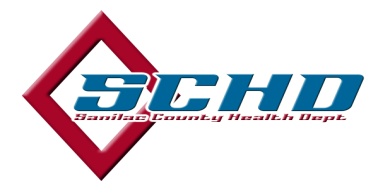 Division: Public Health - Public Health Nurse IIDivision: Public Health - Public Health Nurse IICategory: ASubject:  External Job PostingSubject:  External Job PostingUnionEffective Date: 01/16/23-01/30/23Position:  Full-Time$22.91 per hourPosition:  Full-Time$22.91 per hour